Augmentation Bladder - IleocystoplastyItem Number: Why is it done? This procedure is seldomly used today, with the more frequent use of Sacro-neuro-modulation and Intravesical BOTOX This procedure is done to enlarge a bladder, especially in the spinal patient with a small contracted overactive bladder. It can also be done as last resort in small overactive bladder after all other medical options have failed. 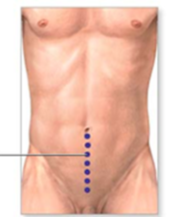 How is it done? A General anaesthetic will be given  You would have had bowel preparation for 3 days prior to surgery. A sterile surgical field is prepared Prophylactic antibiotics are given. An indwelling catheter is inserted and the  bladder is then distended with fluid (saline). A lower abdominal incision is made, splitting the linea alba. A 15-20cm segment of the terminal ileum is isolated and removed from the rest of the intestinal tract on its vascular pedicle. A watertight anastomosis of the bowel ends are done, and tested. The bladder is then bi-valved. The 15cm of ileum is opened on the  anti-mesenteric edge and the bowel in cleaned.  The ileum-segment is then sewn on to the  bi-valved bladder. A 3-way catheter is placed A drain is left. The abdomen and skin is closed A catheter will be left for 2 weeks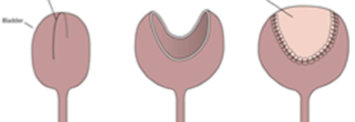 ComplicationsSide–effects Rarely blood loss requiring blood transfusion. Infection, Peritonitis. Faecal leak from small bowel anastomosis Prolonged hospital stay. Urine leak requiring prolonged catheterisation,. NB! Each person is unique and for this reason symptoms vary!.				     What next? You will spend up to 5-7 nights in hospital. You will have a catheter for 14 days. A drain for 2-3 days. You will be discharged as soon as you are drain free, temperature free and have opened your bowels. You may initially suffer from urge symptoms caused by the catheter. There may be some blood in your urine. You can remedy this by drinking plenty of fluids until it clears. A ward prescription will be issued on your  discharge, for your own collection at any pharmacy A follow-up appointment will be scheduled for 2 weeks for a cystogram.  Should the cystogram confirm to urine leaks, your catheter will be removed. A review appointment is scheduled 6 weeks later Don’t hesitate to ask Jo if you have any  queries DON’T SUFFER IN SILENCE, OR YOU WILL SUFFER ALONE!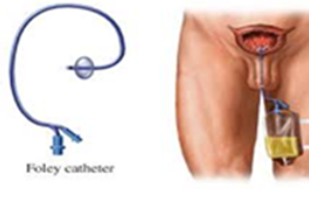 Copyright 2019 Dr Jo Schoeman